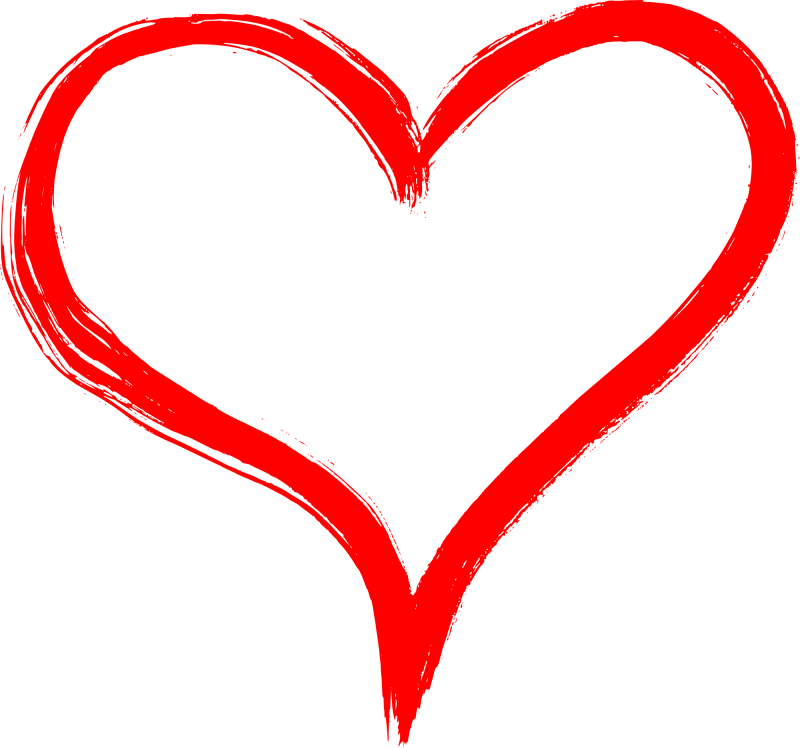 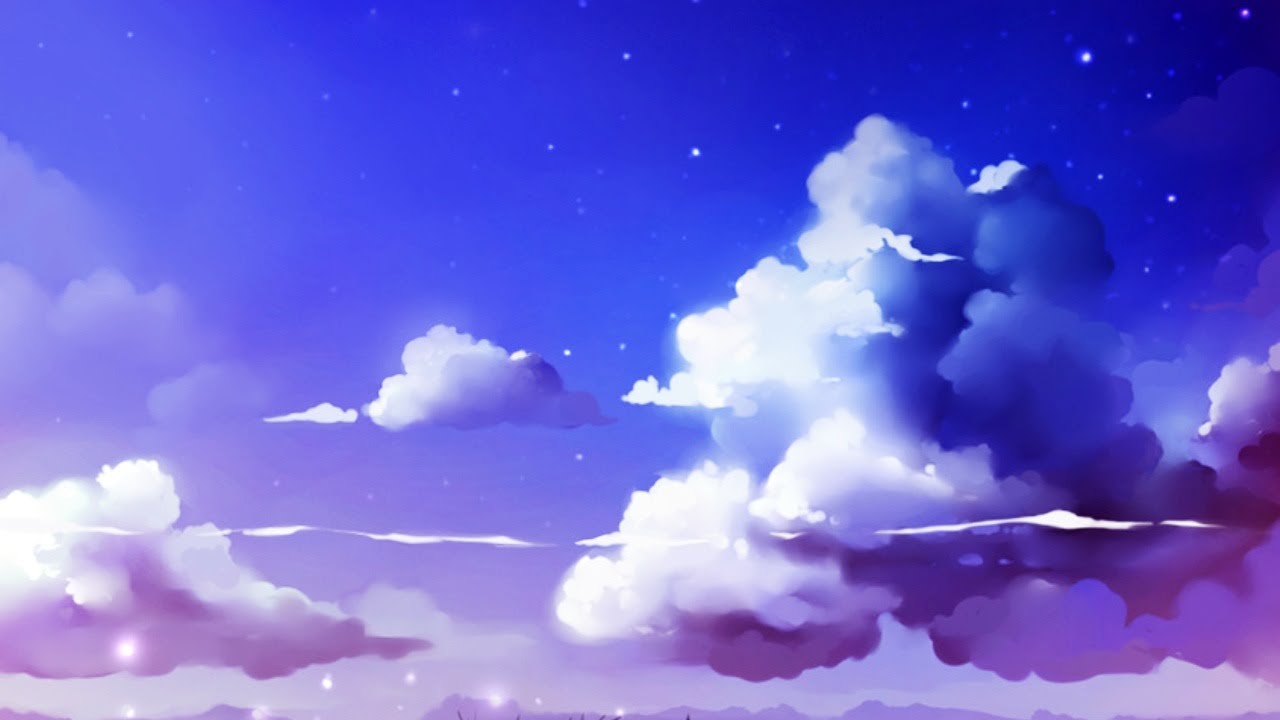 Цель работы службы: -улучшение функционирования ребенка в естественных жизненных ситуациях -повышение качества взаимодействия и отношений ребенка с родителями, другими непосредственно ухаживающими за ребенком лицами, в семье;- повышение компетентности родителей и других непосредственно ухаживающих за ребенком лиц в вопросах развития и воспитания;-включение ребенка в среду сверстников, расширение социальных контактов ребенка и семьи.Как работает наша служба? Запрос семьи (принимает секретарь Службы)Первичный прием (прием документов и сбор информации о ребенке и его семье)Зачисление ребенка  в службуСоставление и реализация Индивидуальной программы помощиОценка результатов и выход из программы раннего вмешательства.Команда специалистов: Руководитель службы: организация деятельности Службы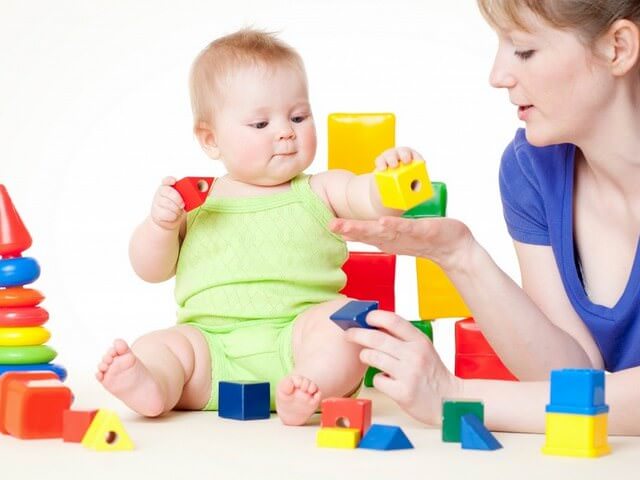 Администратор: прием первичного обращения, документов, запись на первичный приемУчитель – дефектолог: содействие развитию у ребенка самообслуживания и бытовых навыков, развитие познавательной активности Учитель-логопед: содействие развитию общения и речи ребенкаПедагог – психолог: психологическое консультирование, поддержка социализации ребенка.Инструктор по адаптивной физкультуре: консультирует, оказывает помощь в развитии общей моторики ребенка, навыков самообслуживания, мобильности.